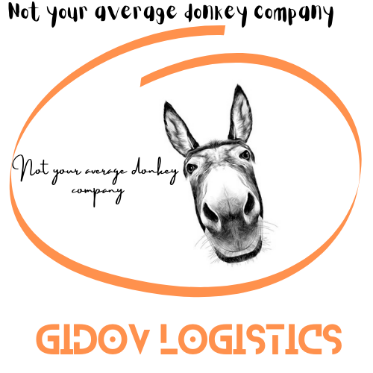 Cookie Policy This Cookie policy explains what cookies are and how we use them. Please read this policy to understand what type of cookies we use, the information we collect using cookies and how that information is used.We use various types of cookies to run our website to provide you with a better experience. You agree that we can place cookies on your device, including mobile device. By continuing to use your device to access this website, you agree that the following information may be collected: device IP address, information about your device’s operating system (to the extent permissible under applicable law).What are cookies?Cookies are little text files containing small amounts of information which are downloaded to your computer or mobile device when you visit a site and allow a site to recognize your device. Cookies work to make your experience browsing our site as smooth as possible and they remember your preferences so you don’t have to insert your details repeatedly.We use both session and persistent cookies on our site:Strictly Necessary cookiesThese cookies are essential in order to enable you to move around the site and use its features, such as accessing secure areas of the site. Without these cookies, services you have asked for cannot be provided:Registered Visitor cookie – A unique identifier given to each registered user, used to recognize them through their visit and when they return to the sitePerformance cookiesThese cookies collect information about your visit and use of this website, for instance which pages you visit the most often, and if you get error messages from web pages. These cookies don't collect information that identifies a visitor. All information these cookies collect is anonymous and is only used to improve how this website works.Referrer URL (internal page) – Used to store the URL of the previous page visited. Allows us to track how visitors navigate throughout our site.Referrer URL (external page) – Used to store the URL which refers a visitor to our site so we may understand which URLs are referring visitors to our site.URL history - Used to store the pages visited by a user.Unregistered Visitor cookie – A unique identifier given to each visitor to allow analysis on how unregistered visitors use our site.Session Management cookies – These cookies allow us to follow the actions of a user on our sites during a browser session. A browser session starts when a user opens the browser window, visits our sites and finishes when they leave our sites and close their browser window. Our Session Management cookies are created temporarily. Once you close your browser, our Session Management cookies are deleted.Functional cookiesThese cookies allow a site to remember choices you make (such as your user name, language or the region you located) and provide more enhanced, personal features. These cookies cannot track your browsing activity on other websites. They don’t gather any information about you that could be used for advertising or remembering where you’ve been on the Internet outside our site.Registered Visitor cookie – A unique identifier given to each registered user to our site, used to serve them content based on their profiles.Why do we use cookies?We use Cookies to make you surf our web-sites efficiently and remembers your preferences and generally improves your user experience.Do we use cookies for marketing and analytics?We may use information collected from our cookies to identify user behavior and to serve content based on your profile, and for the other purposes described below, to the extent legally permissible in certain jurisdictions.Do you use any cookies from third party companies?Some cookies we use are placed by third party companies, such as Internet Explorer, Mozilla Firefox, Chrome, Safari, IOS, Android, etc. These companies may use programming code to collect information about your interaction with our sites, such as the pages you visit, the links you click on and how long you are on our sites. This code is only active while you are on our websites. For more information on how these companies collect and use information on our behalf, please refer to their privacy policies:For Internet Explorer, a help guide is available
https://support.microsoft.com/zh-tw/help/17442/windows-internet-explorer-delete-manage-cookiesFor Mozilla, a help guide is available
https://support.mozilla.org/en-US/kb/enable-and-disable-cookies-website-preferencesFor Chrome, a help guide is available
https://support.google.com/chrome/answer/95647?hl=enFor Safari, a help guide is available here
https://www.apple.com/legal/privacy/en-ww/cookies/You may delete cookies if you no longer wish to store them on your computer. However, please note that the high quality of our website may be reduced as a consequence thereof.How to delete and block cookiesIf you want to delete existing cookies from your device you can do this using your browser options. If you want to block future cookies being placed on your device you can change your browser settings to do this.Please bear in mind that deleting and blocking cookies, you may not be able to access to parts of our site. Unless you have adjusted your browser settings to block cookies, our system may issue cookies as soon as you visit our site, even if you have previously deleted our cookies.